Загальна інформаціяНавчальна дисципліна викладається на третьому курсі у другому семестрі 2. Анотація навчальної дисципліниДисципліна "Товарознавство (непродовольчих товари)" поглиблює знання товарознавців-експертів про якість та безпечність і складові формування споживних властивостей непродовольчих товарів. Вивчає класифікацію та асортимент господарських товарів, текстильних та трикотажних виробів, взуттєвих і хутряних, парфумерно-косметичних і культурно-побутових товарів, також чинники, що впливають на їх якість, методи визначення якості та рівня безпечності, способи ідентифікації, дефекти та вимоги до маркування, пакування і зберігання.3. Мета навчальної дисципліниМетою вивчення курсу є забезпечення отримання студентами глибоких знань про промислові товари. Формування у студентів системи спеціальних теоретичних знань та практичних навичок з контролю якості та безпечності непродовольчих товарів; оволодіння навичками органолептичного та інструментального методів контролю якості, вивчення споживних властивостей, ознак класифікації, асортименту, правил маркування та пакування непродовольчих товарів; визначення товарного ґатунку та ідентифікація фальсифікатів. В результаті вивчення курсу «Товарознавство (непродовольчі товари)» студенти повиннізнати:  категорії, поняття, терміни та визначення стосовно непродовольчих товарів;   фактори формування асортименту непродовольчих товарів  чинники, що впливають на якість та безпечність непродовольчих товарів;  споживані властивості та якісні характеристики;  асортимент товарів, їх різновиди, групування та кодування товарів;  методи випробувань та контролю якості і безпечності;  дефекти виробів та причини їх виникнення;  умови зберігання та вимоги до маркування й пакування товарів. вміти:  ідентифікувати товари за асортиментними та класифікаційними ознаками;  аналізувати асортиментну структуру;  користуватись нормативними документами, які регламентують якість та безпечність товарів;  виявляти дефекти та визначати причини їх виникнення;  визначати товарний ґатунок та градацію;  проводити порівняльну оцінку споживних властивостей товарів різних    виробників;   визначати походження товарів за особливостями маркування та складом;  визначати якість та рівень безпечності товарів;  складати мотивовані висновки та обґрунтувати їх.4. Програмні компетентності та результати навчання за дисципліною5. Зміст навчальної дисципліни 6. Система оцінювання та інформаційні ресурсиВиди контролю: поточний, іспит.Нарахування балівІнформаційні ресурси7. Політика навчальної дисципліниПолітика всіх навчальних дисциплін в ОНАХТ є уніфікованою та визначена з урахуванням законодавства України, вимог ISO 9001:2015, «Положення про академічну доброчесність в ОНАХТ» та «Положення про організацію освітнього процесу».Викладач		________________ І.А. Мартиросян 				підписЗавідувач кафедри	________________ О.В. Бочарова				підпис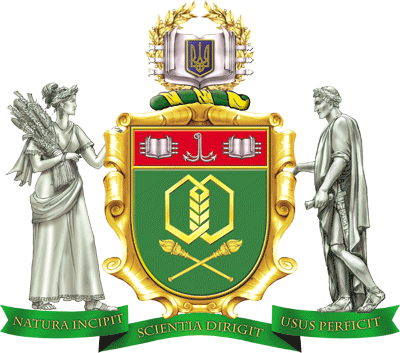 Силабус навчальної дисципліниТоварознавство (непродовольчі товари)Силабус навчальної дисципліниТоварознавство (непродовольчі товари)Силабус навчальної дисципліниТоварознавство (непродовольчі товари)Силабус навчальної дисципліниТоварознавство (непродовольчі товари)Силабус навчальної дисципліниТоварознавство (непродовольчі товари)Силабус навчальної дисципліниТоварознавство (непродовольчі товари)Ступінь вищої освіти:Ступінь вищої освіти:Ступінь вищої освіти:Ступінь вищої освіти:бакалаврбакалаврНапрям підготовки Напрям підготовки 030510 Товарознавство і торговельне підприємництво030510 Товарознавство і торговельне підприємництво030510 Товарознавство і торговельне підприємництво030510 Товарознавство і торговельне підприємництвоПрофесійне спрямування Професійне спрямування Професійне спрямування Професійне спрямування Професійне спрямування Товарознавство та експертиза вмитній справіВикладач:Мартиросян Ірина Ашотівна, старший викладач кафедри товарознавства та митної справи Мартиросян Ірина Ашотівна, старший викладач кафедри товарознавства та митної справи Мартиросян Ірина Ашотівна, старший викладач кафедри товарознавства та митної справи Мартиросян Ірина Ашотівна, старший викладач кафедри товарознавства та митної справи Мартиросян Ірина Ашотівна, старший викладач кафедри товарознавства та митної справи Кафедра:Товарознавства та митної справи, т. 712-40-70Товарознавства та митної справи, т. 712-40-70Товарознавства та митної справи, т. 712-40-70Товарознавства та митної справи, т. 712-40-70Товарознавства та митної справи, т. 712-40-70Профайл викладачаПрофайл викладачаПрофайл викладача Контакт: e-mail: miaviva@ukr.net, т. 063 938 5555 Контакт: e-mail: miaviva@ukr.net, т. 063 938 5555 Контакт: e-mail: miaviva@ukr.net, т. 063 938 5555Тип дисципліни - обов’язкова Мова викладання - українськаКількість кредитів – 8,5, годин - 306Кількість кредитів – 8,5, годин - 306Кількість кредитів – 8,5, годин - 306Кількість кредитів – 8,5, годин - 306Кількість кредитів – 8,5, годин - 306Аудиторні заняття, годин:всьоголекціїлекціїлабораторніденна108606048заочна28121216Самостійна робота, годин198198278278Розклад занять